马智远 – Germano Pereira Matias  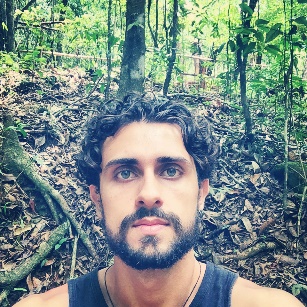 Translator/Teacher/ Reviser     Belo Horizonte, MG, BrazilTelefone：+55 31 991990805Skype: germano.p.matias e-mail：germanopmatias@gmail.com  Federal University of Minas Gerais Graduated in Mining Engineering - 2014Working with Translation: Theory and Practice. Understanding the basics of     translation – Cardiff University – 2016, 16 hoursLocalization Essentials – Udacity – 2016, 20 hoursIntroduction to Game Localization – Udemy 2017, 40 hoursI’m a professional translator since 2016, having translated more than 3 million words, mostly on the English-Portuguese pair, with audiovisual material. My latest job in the dubbing industry was translating and adapting to Portuguese the Philippine TV show called Till I Met you into Portuguese. I currently teach Mandarin at the Confucius Institute (IC-UFMG) and I’m in the process of translating the classical Chinese novel 水浒传 – Water Margin into Portuguese. Google Translator Toolkit; MemoQ; Microsoft Excel; Microsoft Word; OmegaT; Powerpoint; SDL TRADOS; Wordfast.Brazilian Portuguese - Native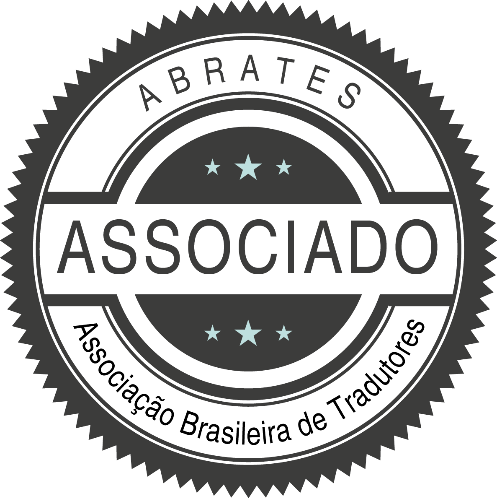 Mandarin – Fluent   English – FluentLatin - AdvancedSpanish - Advanced